О назначении ответственного лица за работу со сведениями о доходах, расходах, об имуществе и обязательствах имущественного характера депутатов Совета сельского поселения Разинский сельсовет муниципального района Федоровский район Республики Башкортостан 	В соответствии с Законом Республики Башкортостан от 06.07.2017 г. №  517-з « О внесении изменений в отдельные законодательные акты Республики Башкортостан в сфере местного самоуправления в целях противодействия коррупции», Указом Главы Республики Башкортостан от 01.08.2017  г. №  УГ-117 «О мерах по реализации Закона Республики Башкортостан от 06.07.2017 г. № 517-з «О внесении изменений в отдельные законодательные акты Республики Башкортостан в сфере местного самоуправления в целях противодействия коррупции», Федеральным законом  от 25.12.2008 г. № 273-ФЗ «О противодействии коррупции»  Совет сельского поселения Разинский сельсовет муниципального района Федоровский район Республики Башкортостан Р Е Ш И Л:1. Определить и назначить ответственным лицом  за работу со сведениями о доходах, расходах, об имуществе и обязательствах имущественного характера депутатов сельского поселения  Разинский сельсовет муниципального района Федоровский район Республики Башкортостан управляющую делами администрации сельского поселения Разинский сельсовет муниципального района Федоровский район Республики Башкортостан Бикбаеву Разилю Инсафовну.          2.Утвердить форму журнала по регистрации справок о доходах, расходах, об имуществе и обязательствах имущественного характера депутатов сельского поселения  Разинский сельсовет муниципального района Федоровский район Республики Башкортостан (согласно приложения № 1)         3. Утвердить форму расписки о получении справок доходах, расходах, об имуществе и обязательствах имущественного характера депутатов сельского поселения  Разинский сельсовет муниципального района Федоровский район Республики Башкортостан (согласно приложения №2)Глава сельского поселенияРазинский сельсовет		                    	       Н.В. Канарова23 апреля 2018 года№ 28/191                                                                                                        Приложение №1к решению Совета сельского поселения                                                                          Разинский сельсовет муниципального района                                                                       Федоровский район Республики Башкортостан                                                от «23» апреля . № 28/191Журналрегистрации справок о доходах, расходах, об имуществе и обязательствах имущественного характера депутатами сельского поселения  Разинский сельсовет муниципального района Федоровский район Республики Башкортостан                                                                                             Приложение № 2к решению Совета сельского поселения                                                                          Разинский сельсовет муниципального района                                                                       Федоровский район Республики Башкортостан                                                от «23» апреля . № 28/191Совет сельского поселения Разинский сельсовет муниципального района Федоровский район республики БашкортостанРАСПИСКАО получении справок о доходах, расходах, об имуществе и обязательствах имущественного характераОтветственное лицо___________________________________________________________________________________________________________________________________                                                           (должность, ФИО)Получил от _______________________________________________________________________________________________________________________________________________________________________________________________________________________                                                                     (ФИО)Справку о доходах, расходах, об имуществе и обязательствах имущественного характера, супруги (супруга) и несовершеннолетних детей в количестве________ шт. на______ листах_____________________________                                             ______________________________________________(подпись)                                                                                        (расшифровка)                                                                                                       _____________________________________________                                                                                                        (дата)БАШ?ОРТОСТАН РЕСПУБЛИКА№Ы ФЕДОРОВКА РАЙОНЫ МУНИЦИПАЛЬ РАЙОНЫНЫ* РАЗИН АУЫЛ СОВЕТЫ АУЫЛ БИЛ2М2№Е СОВЕТЫСОВЕТ СЕЛЬСКОГО ПОСЕЛЕНИЯ РАЗИНСКИЙ СЕЛЬСОВЕТ  МУНИЦИПАЛЬНОГО РАЙОНА ФЕДОРОВСКИЙ РАЙОН РЕСПУБЛИКИ БАШКОРТОСТАН?АРАРКлючевка ауылы?АРАРКлючевка ауылыРЕШЕНИЕд. Ключевка№
п/пДата
 представления справкиДата и время печати справки
(при использовании СПО)Фамилия, имя отчество лица, представившего справкуКатегория лица, в 
отношении которого
сданы сведенияКоличество листов/
в т.ч.приложенияПодпись лица,
 сдавшего справкуПодпись уполномоченного лица,
принявшего справкуПримечание
 123456789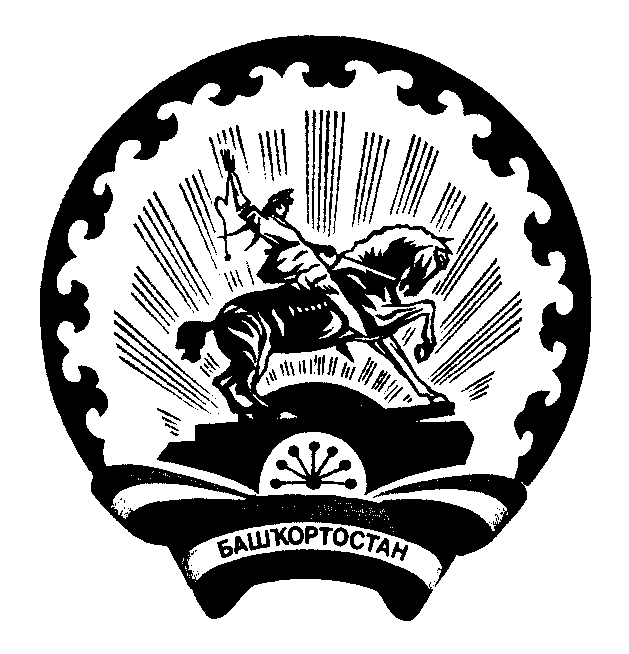 